Порядок  организации  рационального питания обучающихся  в государственном бюджетном профессиональном образовательном учреждении Ростовской области «Красносулинский колледж промышленных технологий»Общие положения1.1.Настоящее Положение о порядке организации питания обучающихся разработано на основании:Федерального закона Российской Федерации от 29.12.2012 № 273-ФЗ «Об образовании в Российской Федерации»;Постановления Правительства Ростовской области от 30.05.2018 №365 «Об утверждении Порядка обеспечения питанием обучающихся за счет средств областного бюджета»;Постановления Правительства Ростовской области от 16.11.2020 №213 «О внесении изменений в постановление Правительства Ростовской области от 30.05.2018г. №365»;санитарно-эпидемиологических правил и норм СанПиН 2.3/2.4.3590-20 «Санитарно-эпидемиологические требования к организации общественного питания населения», утвержденных Постановлением Главного государственною санитарного врача Российской Федерации от 27.10.2020 №32.1.2. Организация питания в колледже осуществляется в целях социальной поддержки обучающихся, охраны их здоровья, совершенствования системы организации питания обучающихся, эффективного использования бюджетных средств, выделенных на эти цели, и регламентирует порядок организации питания обучающихся, а также выплаты им денежной компенсации взамен питания.1.3. Колледж организует горячее питание обучающихся в столовой за счет средств областного бюджета по натуральным нормам, установленным постановлением Правительства Ростовской области. Обучающимся с ограниченными возможностями здоровья может быть предоставлена выплата стоимости двухразового питания в порядке и случаях, установленными настоящим Положением.2. Организации предоставления бесплатного питания обучающимся.2.1. В соответствии со статьями 9 и 11 Областного закона от 14.11.2013 № 26-ЗС «Об образовании в Ростовской области» обучающиеся обеспечиваются бесплатным питанием, если они являются:2.1.1. обучающимися с ограниченными возможностями здоровья, не находящимися на полном государственном обеспечении за счет бюджетных ассигнований областного бюджета и осваивающими по очной форме обучения образовательные программы среднего профессионального образования;2.1.2. обучающимися по очной форме обучения, не находящимся на полном государственном обеспечении за счет бюджетных ассигнований областного бюджета, по программам подготовки квалифицированных рабочих (служащих) в государственных профессиональных образовательных организациях;2.1.3. детьми - сиротами, детьми, оставшимися без попечения родителей,лицами из числа детей-сирот и детьми, оставшимися без попечения родителей, лицами в возрасте от 18 до 23 лет, у которых в период их обучения по основным профессиональным образовательным программам и (или) по программам профессиональной подготовки по профессиям рабочих, должностям служащих умерли оба родителя или единственный родитель.Обучающимся с ограниченными возможностями здоровья, родителям (законным представителям) обучающихся,  с ограниченными возможностями здоровья, может быть предоставлена выплата стоимости двухразового питания в случаях, если в профессиональных образовательных организациях, реализующих программы подготовки специалистов среднего звена, отсутствуют специально отведенные помещения для организации горячего питания, а также в период прохождения производственной практики на предприятиях, во время участия в областных, всероссийских олимпиадах, конкурсах, спортивных соревнованиях (в дни учебных занятий).Основанием для обеспечения бесплатным питанием обучающихся, указанных в п.2.1.1. является приказ о зачислении в образовательную организацию и рекомендации психолого-медико-педагогической комиссии о необходимости создания специальных условий получения образования для обучающегося с ограниченными возможностями здоровья.Списки обучающихся, получающих питание, формируются в начале учебного года и закрепляются соответствующим приказом по образовательной организации.В период прохождении производственной практики на предприятиях, во время участия в областных, всероссийских олимпиадах и конкурсах, спортивных соревнованиях и в других исключительных случаях нахождения вне учебного заведения, а также, при отсутствии возможности организовать горячим питанием обучающихся, выплачивается денежная компенсация взамен горячего питания либо выдается сухой паёк. Списки обучающихся на получение сухого пайка или денежной компенсации взамен горячего питания, при необходимости, формируются и закрепляются отдельным приказом.Бесплатное питание обучающимся предоставляется только в дни фактического посещения образовательной организации, в том числе во время проведения мероприятий за пределами образовательной организации в рамках образовательного процесса.В случае неявки обучающегося в образовательную организацию в  связи с болезнью или по иным причинам, бесплатное питание не предоставляется.Для приема пищи предусматриваются большие перемены длительностью 20 минут.2.9. Проверка качества готовых блюд, соблюдение рецептур н технологических режимов осуществляется бракеражной комиссией и комиссией по контролю за питанием, утвержденных приказом. В состав бракеражной комиссии входят руководитель организации, ответственный за питание, представитель учебного профсоюзного комитета, бухгалтер. В состав комиссии по контролю за питанием входят преподаватели, мастера производственного обучения, бухгалтер, студенты.3. Прекращение предоставления бесплатного питания обучающимся.3.1. Предоставление бесплатного питания обучающимся прекращается вслучаях:Отчисления обучающегося из образовательной организации.В случае прекращения права обучающегося на обеспечение бесплатным питанием родитель (законный представитель) обучающегося или дееспособный обучающийся в письменной форме извещает руководителя образовательной организации о наступлении обстоятельств, влекущих прекращение права на обеспечение бесплатным питанием, не позднее 10 дней со дня наступления таких обстоятельств.3.2. При обнаружении обстоятельств, влекущих прекращение права обучающегося на обеспечение его бесплатным питанием, руководитель образовательной организации в порядке, установленном локальным актом образовательной организации, издает распорядительный акт о прекращении бесплатного питания обучающегося в течении двух рабочих дней со дня обнаружения таких обстоятельств. Обеспечение бесплатным питанием прекращается со дня, следующего за днем издания распорядительного акта о прекращении бесплатного питания обучающегося.4. Контроль та организацией питания4.1. Ответственность за организацию питания обучающихся в соответствии с нормативными правовыми и паровыми актами Российской Федерации и Ростовской области, федеральными санитарными правилами и нормами. Уставом образовательного учреждения и настоящим Положением несет руководитель организации.4.2. Контроль за организацией питания обучающихся осуществляет заместитель директора по административно – хозяйственной части.5. Документация по организации питания обучающихся.5.1. В учреждении организация питания осуществляется в соответствии со следующими отчетными документами:-	приказом по учреждению;-   списками обучающихся, утвержденными директором;-	заявкой на питание по количеству присутствующих обучающихся; - ежедневным меню с указанием наименования блюд, норм выхода готовойпродукции, калорийностью;- ежедневным меню - требованием, заверенным директором образовательной организации;актом на отпуск питания;ежемесячным актом проверки столовой комиссией по контролю питанию;журналом бракеража готовой кулинарной продукции.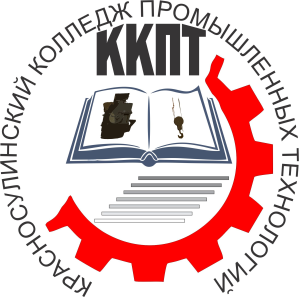 МИНИСТЕРСТВО ОБЩЕГО И ПРОФЕССИОНАЛЬНОГО ОБРАЗОВАНИЯ РОСТОВСКОЙ ОБЛАСТИ  ГОСУДАРСТВЕННОЕ БЮДЖЕТНОЕ ПРОФЕССИОНАЛЬНОЕ ОБРАЗОВАТЕЛЬНОЕ УЧРЕЖДЕНИЕ РОСТОВСКОЙ ОБЛАСТИ«Красносулинский колледж промышленных технологий»Рассмотренона заседании Совета колледжапротокол №__от «___»_________20 _ г.УТВЕРЖДАЮДиректор ГБПОУ РО «ККПТ»___________ Г. Ю. Вакулина «___» _____________20 _ г.